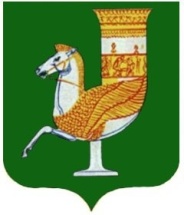 П  О  С  Т  А  Н  О  В  Л  Е  Н  И  Е   АДМИНИСТРАЦИИ   МУНИЦИПАЛЬНОГО  ОБРАЗОВАНИЯ «КРАСНОГВАРДЕЙСКИЙ  РАЙОН»От_19.10.2021г. № 817с. КрасногвардейскоеОб утверждении тарифов на платные услуги, оказываемые  муниципальным предприятием «Архстройпроект» на 2021 годРассмотрев письмо руководителя МП «Архстройпроект» от 14 октября 2021 года, руководствуясь Решением СНД МО «Красногвардейский район» №320 от 21.11.2011 года «Об утверждении  Порядка принятия решений об установлении тарифов на услуги муниципальных предприятий и учреждений муниципального образования «Красногвардейский район», Уставом МО «Красногвардейский район»постановляю:Утвердить тарифы на платные услуги, оказываемые  муниципальным предприятием «Архстройпроект» на 2021 год (Приложение).Признать утратившим силу постановление администрации МО «Красногвардейский район» № 377 от 21.08.2012  года «Об утверждении тарифов на платные услуги, оказываемые муниципальным предприятием «Архстройпроект».3. Опубликовать настоящее постановление в районной газете «Дружба» и разместить на официальном сайте органов местного самоуправления муниципального образования «Красногвардейский район» в информационно-телекоммуникационной сети «Интернет».	4. Контроль за исполнением данного постановления возложить на отдел экономического развития и торговли администрации МО «Красногвардейский район».	5.  Настоящее постановление вступает в силу с момента его подписания.И.о. главы МО «Красногвардейский   район»	                                            А.А. ЕршовПриложение к постановлению администрацииМО «Красногвардейский район»от_19.10.2021г. № 817Тарифына платные услуги, оказываемые муниципальным предприятием  «Архстройпроект»на 2021 годИ.о. управляющего  делами администрации МО «Красногвардейский район»						- начальника общего отдела                                                                              Х.Н. Хутов№ п\пНаименование, характеристики работЦена руб.1Подготовка пакета документов для выдачи разрешения на строительство/реконструкцию индивидуального 1эт.  жилого дома без эскизного проекта7 712 - 802Подготовка пакета документов для выдачи разрешения на строительство/реконструкцию индивидуального 1эт.  жилого дома с эскизным проектом11 569-203Подготовка пакета документов для выдачи разрешения на строительство/реконструкцию индивидуального 2эт.  жилого дома без эскизного проекта9 590-534Подготовка пакета документов для выдачи разрешения на строительство/реконструкцию индивидуального 2эт.  жилого дома с эскизным проектом14 385-805Подготовка проекта планировки территории (до 0,5га)20 172-376Пакет документов для получения разрешения на ввод объекта ИЖС в эксплуатацию2 372-377Подготовка акта освидетельствования выполнения основных работ с использованием материнского капитала1 630-498Подготовка и заполнение паспорта рекламной конструкции2 350-00